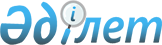 Об установлении ветеринарного режима карантинной зоны с ведением карантинного режима в селе Боровое Дмитриевского сельского округа Бородулихинского района
					
			Утративший силу
			
			
		
					Постановление акимата Бородулихинского района Восточно-Казахстанской области от 6 июня 2012 года N 422. Зарегистрировано Управлением юстиции Бородулихинского района Департамента юстиции Восточно-Казахстанской области 25 июня 2012 года за N 5-8-152. Утратило силу постановлением акимата Бородулихинского района Восточно-Казахстанской области от 30 июня 2012 года N 429

      Сноска. Утратило силу постановлением акимата Бородулихинского района Восточно-Казахстанской области от 30.06.2012 N 429.

      

      В соответствии с подпунктом 18) пункта 1 статьи 31 Закона Республики Казахстан от 23 января 2001 года № 148 «О местном государственном управлении и самоуправлении в Республике Казахстан», подпунктом 9) пункта 2 статьи 10 Закона Республики Казахстан от 10 июля 2002 года № 339 «О ветеринарии», представления главного государственного ветеринарного инспектора Бородулихинского района от 2 июня 2012 года № 344, акимат Бородулихинского района ПОСТАНОВЛЯЕТ:



      1. Установить ветеринарный режим карантинной зоны с ведением карантинного режима в связи со вспышкой заболевания ящур среди крупного рогатого скота в селе Боровое Дмитриевского сельского округа Бородулихинского района.



      2. Рекомендовать начальнику Бородулихинской районной территориальной инспекции комитета ветеринарного контроля и надзора Министерство сельского хозяйства Республики Казахстан (Т. Кадирову), начальнику Департамента государственного санитарно-эпидемиологического надзора Министерства здравоохранения Республики Казахстан по Восточно-Казахстанской области управления государственного санитарно-эпидемиологического надзора по Бородулихинскому району (Г. Сулейменову), начальнику районного отела сельского хозяйства и ветеринарии (М. Нуркешеву) организацию и проведение соответствующих мероприятий.



      3. Контроль за исполнением настоящего постановления возложить на заместителя акима Бородулихинского района А. Нургожина.



      4. Настоящее постановление вводится в действие по истечении десяти календарных дней после дня его первого официального опубликования.

      

      

      Аким района                                           Г. Акулов

      

      Согласовано:

      

      Начальник ГУ «Бородулихинской

      районной территориальной инспекции

      комитета ветеринарного контроля и

      надзора Министерство сельского

      хозяйства Республики Казахстан»                      Т. Кадиров

                                                       6 июня 2012 г.      Начальник Департамента Комитета

      государственного санитарно-

      эпидемиологического надзора

      Министерства здравоохранения

      Республики Казахстан по

      Восточно-Казахстанской области

      управления государственного

      санитарно-эпидемиологического надзора

      по Бородулихинскому району                        Г. Сулейменов

                                                       6 июня 2012 г.
					© 2012. РГП на ПХВ «Институт законодательства и правовой информации Республики Казахстан» Министерства юстиции Республики Казахстан
				